JETs 2018/2019 – ETAPA FINALJOGOS ESCOLARES TRESLAGOENSESBOLETIM 14RESULTADO FINALATLETISMO FEMININO MIRIM75 METROS FEMININO					NOME		     EQUIPE	             MARCA          PONTOS250 METROS FEMININO					NOME		     EQUIPE	             MARCA          PONTOS600 METROS FEMININO 				NOME			       EQUIPE	           MARCA              PONTOSSALTO EM DISTANCIA - FEMININO			NOME				EQUIPE	              MARCA	PONTOSARREMESSO DE PESO - FEMININO				NOME			       EQUIPE	           MARCA            PONTOSLANÇAMENTO DO DARDO - FEMININO				NOME			       EQUIPE	           MARCA            PONTOSCLASSIFICAÇÃO FINAL POR ESCOLA - FEMININORESULTADO FINALATLETISMO MASCULINO MIRIM75 METROS - MASCULINO        NOME			       EQUIPE	          MARCA               PONTOS250 METROS - MASCULINO        NOME			       EQUIPE	          MARCA               PONTOS600 METROS - MASCULINONOME			      EQUIPE	           MARCA             PONTOSSALTO EM DISTANCIA - MASCULINO                                          NOME			EQUIPE	               MARCA           PONTOSARREMESSO DE PESO – MASCULINO	                            NOME			EQUIPE	               MARCA           PONTOSLANÇAMENTO DO DARDO - MASCULINO         NOME			       EQUIPE	          MARCA               PONTOSCLASSIFICAÇÃO FINAL POR ESCOLA - MASCULINOCOMISSÃO ORGANIZADORA1° LUGARSamara CristinaJODAFI11”1010 PONTOS2º LUGARMaria ClaraGeneral Nelson11”1706 PONTOS3º LUGARSamara CristinaLULOCA11”7004 PONTOS4º LUGARMaria Eduarda AlvesDom Aquino11”8303 PONTO5º LUGARLuane VitóriaLULOCA11”8902 PONTOS6º LUGARGisely AmandaLULOCA12”0401 PONTO1° LUGARAna Laura PereiraDom Aquino39”1110 PONTOS2º LUGARSamara CristinaJODAFI41”7806 PONTOS3º LUGARMaria Eduarda AlvesDom Aquino43”2104 PONTOS4º LUGARNaiara de SouzaLULOCA44”6103 PONTO5º LUGARAline FernandesLULOCA44”7302 PONTOS6º LUGARMaria Clara DiasLULOCA44”8901 PONTO1° LUGARAna Laura Pereira CordeiroDom Aquino2’02”0010 PONTOS2º LUGARSamara CristinaJODAFI2’10”0006 PONTOS3º LUGARMaria ClaraGeneral Nelson2’24”0004 PONTOS4º LUGARGisele AmandaLULOCA2’34”0003 PONTO5º LUGARLaura VitóriaJODAFI2’41”0002 PONTOS6º LUGARMaria EugêniaLULOCA2’47”0001 PONTO1° LUGAR1° LUGARAna Laura Pereira CordeiroDom Aquino5m0010 PONTOS10 PONTOS2º LUGAR2º LUGARSamara CristinaJODAFI4m1806 PONTOS06 PONTOS3º LUGAR3º LUGARMaria Eduarda alvesDom Aquino3m9804 PONTOS04 PONTOS4º LUGAR4º LUGARMonique MaiaJoão Ponce3m8003 PONTO03 PONTO5º LUGAR5º LUGARTamara CristinaLULOCA3m6502 PONTOS02 PONTOS6º LUGAR6º LUGARGisele AmandaLULOCA3m6001 PONTO01 PONTO1° LUGARAline Fernanda LULOCA8m1010 PONTOS2º LUGARThalita ZenkerDom Aquino7m8506 PONTOS3º LUGARLaura VitóriaJODAFI7m1904 PONTOS4º LUGARAna ClaudiaLULOCA6m4803 PONTO5º LUGARLuany VitóriaJODAFI6m1502 PONTOS6º LUGARKetelyn SilvaBom Jesus5m8301 PONTO1° LUGARThalita ZenkerDom Aquino12m7310 PONTOS2º LUGARYasmim ConceiçãoGeneral Nelson10m2506 PONTOS3º LUGARKetelyn SilvaBom Jesus10m0004 PONTOS4º LUGARLaura VitóriaJODAFI9m4003 PONTO5º LUGARNayara de SouzaLULOCA9m2502 PONTOS6º LUGARKarolina VitóriaJODAFI9.2201 PONTO1º LUGARE. E. DOM AQUINO57 PONTOS2º LUGARE. E. JOÃO DANTAS (JODAFI)40 PONTOS3º LUGARE. E. LUIZ LOPES (LULOCA)35 PONTOS4º LUGARE. M. GENERAL NELSON16 PONTOS5º LUGAR	E. E. BOM JESUS05 PONTOS6º LUGARE. E. JOÃO PONCE03 PONTOS1° LUGARFabiano SilvaLULOCA9,8210 PONTOS2º LUGARGabriel NunesBom Jesus10,0906 PONTOS3º LUGARLuan QueirozLULOCA10,1504 PONTOS4º LUGARAriel LeiteBom Jesus10,1903 PONTO5º LUGARJoão LucasLULOCA10,4102 PONTOS6º LUGARDouglas VieiraJODAFI10,5801 PONTO1° LUGARLuan QueirozLULOCA38”0010 PONTOS2º LUGARFabiano SilvaLULOCA38”9506 PONTOS3º LUGARGabriel SantosBom Jesus40”5004 PONTOS4º LUGARYago SilvaLULOCA41”6403 PONTO5º LUGAREmanuelLULOCA42”4602 PONTOS6º LUGARDouglas VieiraJODAFI43”0001 PONTO1° LUGAREndrick AugustoLULOCA2’08”0010 PONTOS2º LUGARDouglas VieiraJODAFI2’10”8306 PONTOS3º LUGARKalil SilvaJODAFI2’22”0004 PONTOS4º LUGARJoão VitorLULOCA2’24”0003 PONTO5º LUGARGuilherme ruan LULOCA2’26”0002 PONTOS6º LUGAR01 PONTO1° LUGARLuan QueirozLULOCA4m9510 PONTOS2º LUGARIgor SaraivaLULOCA4m6206 PONTOS3º LUGAREndrick da SilvaLULOCA4m3004 PONTOS4º LUGARVinicius da SilvaLULOCA4m2903 PONTO5º LUGARHigor da SilvaLULOCA4m2502 PONTOS6º LUGARFabiano SivaLULOCA4m2401 PONTO1° LUGARDiogo GarciaLULOCA11m1310 PONTOS2º LUGARJoão AugustoLULOCA9m6106 PONTOS3º LUGARIran FerreiraJODAFI9m4504 PONTOS4º LUGARAugusto SilvaLULOCA9m0803 PONTO5º LUGARJoão VitorLULOCA8m7102 PONTOS6º LUGARFabiano SilvaLULOCA8m3001 PONTO1° LUGARDiogo GarciaLULOCA20m6010 PONTOS2º LUGARJoão augustoLULOCA20m1506 PONTOS3º LUGARGabriel QueirozBom Jesus18m7504 PONTOS4º LUGARLuan QueirozLULOCA18m6603 PONTO5º LUGARGuilherme RuanLULOCA17m9802 PONTOS6º LUGARIgor GabrielLULOCA17m1201 PONTO1º LUGARE. E. LUIZ LOPES (LULOCA)122 PONTOS2º LUGARE. E. BOM JESUS17 PONTOS3º LUGARE. E. JOÃO DANTAS (JODAFI)16 PONTOS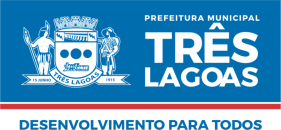 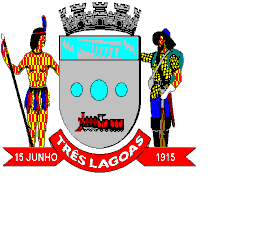 